光明区卫生健康局政府信息依申请公开办理流程图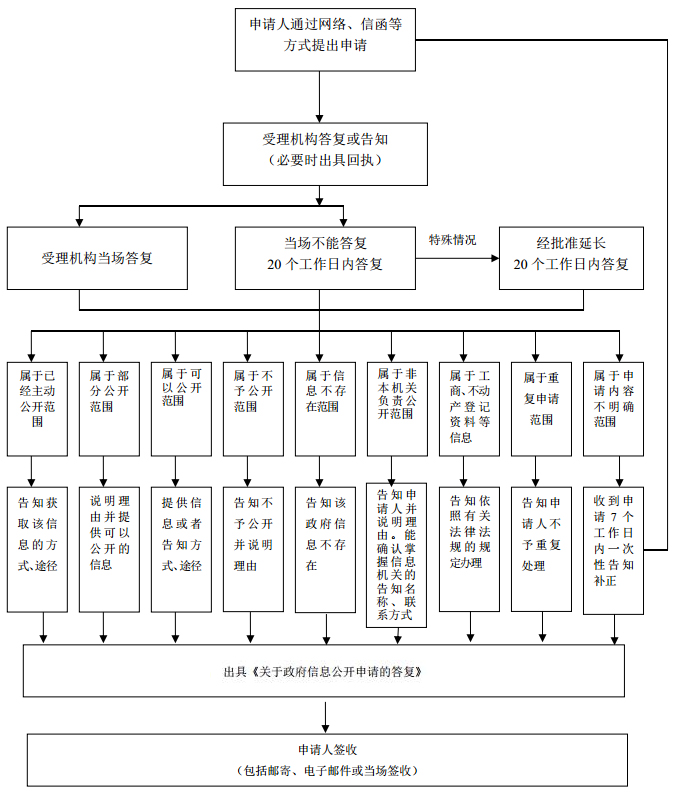 